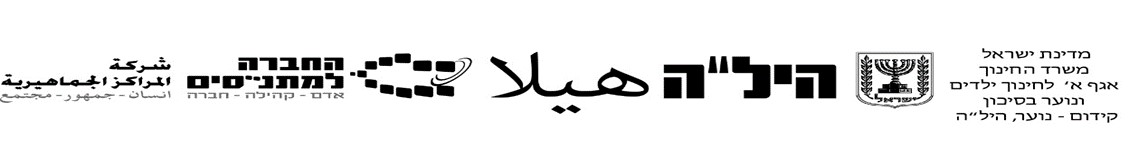 توجيهات لإنشاء ملف تربوي – 2021-2022 لموضوع التربية المروريةفي العام الدراسي 2021-2022 نستمر مع العلامة الداخلية للطلاب من خلال أداء مهام الملف التي تكون قيمتها 60% وقيمة الامتحان الخارجي 40%.خيارات تتبع الملف:حفظ التمارين والمهام والمستندات على سطح المكتب في مجلد واحد.حفظ التمارين والمهام والمستندات في Google Cloud في مجلد واحد.حفظ المواد في مجلد بالمركز.أسلوب التقييم:سيتم تقييم هذا الموضوع من خلال امتحان خارجي محوسب أمريكي= 40%. سيشمل الامتحان المواضيع الإلزامية في الملف -المواضيع:حوادث الطرق الواقع الحاليمبادئ السلامةالسرعةالكحولالتعب وأحزمة الأمانالضغط الاجتماعي40 درجةالامتحان هو امتحان خارجي، لذلك  لطلب الامتحان يجب التوجه لمدير الوحدة أو الاتصال بقسم الامتحانات!مبنى الملف:يجب تنفيذ جميع مهام الملف المحددة في إطار وحدة إلزامية:حوادث الطرق الواقع الحالي، مبادئ السلامة، السرعة ، الكحول ، التعب وأحزمة الأمان والضغط الاجتماعي = 6 وحدات إلزاميةيجب تنفيذ وحدة اختيارية واحدة للطالب = وحدة اختيارية60 درجةفي المجموع، سوف يحتوي الملف على المهام الالزامية. يوصى بإضافة كل جزء من عملية التعلم إلى الملف - أوراق العمل ، وأوراق الملخص، وما إلى ذلك.بالنجاح!!!